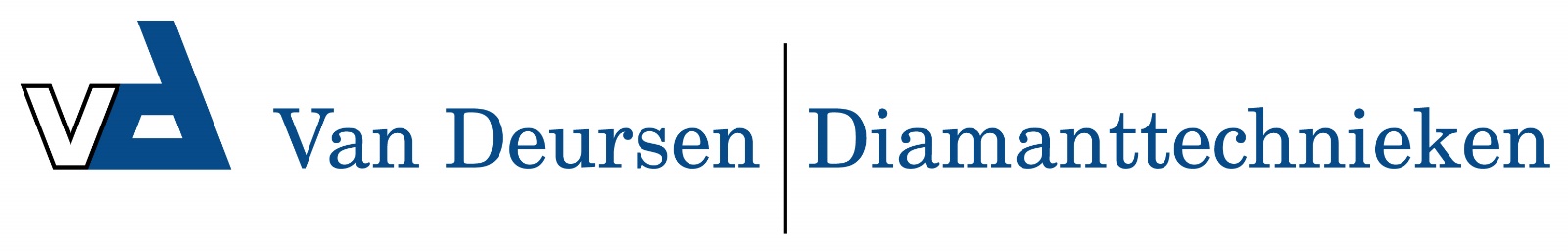 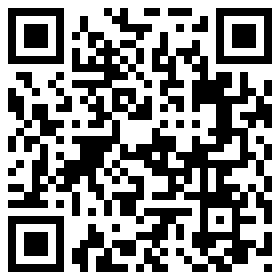 1429450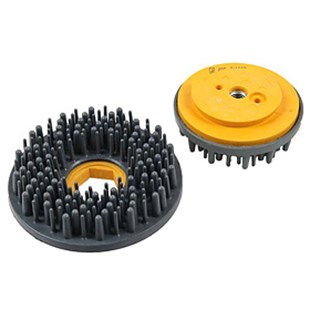 De diamant-lerenborstel D 130 mm SF is geschikt voor leer aanvoelende oppervlakken van kwarts materialen (Silestone, Caesarstone, etc.). Het oppervlak moet vooraf worden geschuurd (ongeveer 120 K). Met granieten oppervlakten geven de fijnere korrels het materiaal een sterker kleurkarakter (de voorbehandeling moet worden uitgevoerd door een diamant-satineerborstel). 2.500 - 3.000 U / min bij natgebruik.1429450Dia-Leatherbürste / D 130 mm / K 36SF / Kunstharz / Quarz1429455Dia-Leatherbürste / D 130 mm / K 46SF / Kunstharz / Quarz1429460Dia-Leatherbürste / D 130 mm / K 60SF / Kunstharz / Quarz1429465Dia-Leatherbürste / D 130 mm / K 120SF / Kunstharz / Quarz1429470Dia-Leatherbürste / D 130 mm / K 220SF / Kunstharz / Quarz1429475Dia-Leatherbürste / D 130 mm / K 300SF / Kunstharz / Quarz1429480Dia-Leatherbürste / D 130 mm / K 400SF / Kunstharz / Quarz1429485Dia-Leatherbürste / D 130 mm / K 600SF / Kunstharz / Quarz